Colegio República Argentina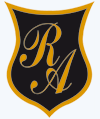 O’Carrol  # 850-   Fono 72- 2230332                    Rancagua                                                   TAREA PRACTICA DE EDUCACION FISICA Y SALUD 4° SEMANA DEL 30 DE MARZO AL 3 DE ABRILInstrucciones: Practica los siguientes ejercicios de FLEXIBILIDAD.Pon tu música preferida y resguardar tu autocuidado, pero antes  realiza un calentamiento de 10 minutos bailando elige tus temas  favoritos y comienza!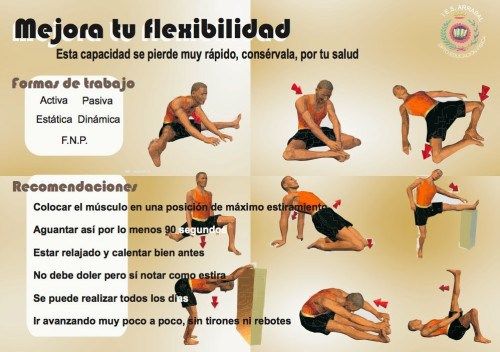 Nombre:Curso:                                                                                  Fecha : OA: 6 Ejecutar actividades físicas de intensidad moderada a vigorosa que desarrollen la condición física por medio de la práctica de ejercicios de resistencia cardiovascular, fuerza, flexibilidad y velocidad, mejorando sus resultados personales